嘉義縣政府少年輔導委員會112年度下半年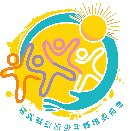 「少年基礎輔導知能研習會暨輔導志工在職訓練」活動簡章活動緣起：       我國強化社會安全網計畫緣起於民國98年~105年國內發生多起隨機殺人事件和家庭暴力事件成因皆與貧窮、失業、藥酒癮、精神疾病、社會排除疏離、家庭或婚姻破裂等因素息息相關；本網目的主要結合政府各部門的力量，建構一張綿密的安全防護網，為推動「強化社會安全網第二期計畫－策略四：強化部會網絡資源布建，拓展公私協力服務之強化少年輔導工作跨網絡聯結」項目，整合社福、醫療、心理衛生、教育、司法、住宅、勞動等資源，周延個案保護服務及改善家庭關係，於112年7月1日落實以「行政輔導先行，以司法為後盾」之原則，協助曝險少年回歸正軌生活，保障其健全成長與發展。活動目的:落實少年輔導委員會志工培訓，並提升少年警察隊及各分局少年業務承辦同仁基礎輔導知能。培養少年輔導工作人員法令與實務結合之工作方法。促進少年輔導工作人員學習正向觀點並有效運用多元處遇模式，傳承實務經驗，提升服務品質。強化少年輔導工作人員體系之整合及服務效率。主辦單位：嘉義縣政府少年輔導委員會。協辦單位：嘉義縣警察局少年警察隊。活動時間：112年10月20日(星期五)上午8時30分至17時。活動地點：嘉義縣警察局交通隊3樓視廳教室（嘉義縣太保市祥和一路東段3號）。活動對象、人數： 嘉義縣警察局少年輔導志工。 嘉義縣政府少年輔導委員會少輔督導、資深少年輔導員及少年輔導員。嘉義縣警察局少年警察隊及各分局少年防治官等相關人員。嘉義縣國中小、高中教師等輔導工作之相關人員。已完成志願服務基礎訓練，並對少年輔導工作有熱忱者。預計60名學員參加。研習認證：公務人員終身學習時數、少年輔導志工基礎研習訓練時數。玖、報名方式：一、本課程採線上或傳真報名，額滿為止。二、活動承辦人：嘉義縣警察局(05)362-1265資深少年輔導員魏廂楟。 拾、活動內容拾壹、注意事項本課程需完成上、下午簽到(退)及課後滿意度問卷，始予公務人員終身學習時數認證及少年輔導志工基礎研習訓練時數；遲到或早退者不予認證時數。有呼吸道感染症狀者請全程佩戴口罩上課；為響應環保，請自備環保杯及餐具。本案與會人員請所屬機關依權責給予公(差)假登記，全程參予者核予研習時數6小時。本次研習若遇重大天然災害或不可抗力因素，由本會決定課程延期或停止。拾貳、報名方式報名網址： https://forms.gle/8KAqpvjejwr8mwDg9QR  CODE：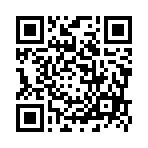 報名表四、課程活動滿意度QR  CODE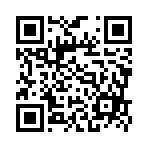 112年10月20日星期五報到(簽到)報到(簽到)報到(簽到)0830~0900112年10月20日星期五主 持 人 致 詞何隊長高成何隊長高成0900~0910112年10月20日星期五少年事件處理法簡介。2.少年觸法實例說明。主講人洪裕翔嘉義地方法院少年法庭法官0910~1210本局交通隊大樓3樓視廳教室講師每節授課至少50分鐘，中場休息時間由講師自訂112年10月20日星期五午 餐 時 間午 餐 時 間午 餐 時 間1210~1330112年10月20日星期五非自願性案主之特性。非自願性案主之輔導。主講人潘昱萱嘉羲地方法院少年調查官1330~1630本局交通隊大樓3樓視廳教室講師每節授課至少50分鐘，中場休息時間由講師自訂快樂賦歸快樂賦歸快樂賦歸快樂賦歸快樂賦歸快樂賦歸服務單位(科別)職稱姓名身分證字號是否需研習證明(僅提供非公務員身分)是否需公務員學習時數手機號碼手機號碼□是　□否□是　□否注意事項：1.本會志工可於Line群組報名。2.傳真後，請務必來電確認報名情形。3.因座位有限，倘若報名人數超過限額，錄取者以電子郵件方式通知。3.電話：(05)362-1265資深少年輔導員魏廂楟/ 傳真：(05)362-1597注意事項：1.本會志工可於Line群組報名。2.傳真後，請務必來電確認報名情形。3.因座位有限，倘若報名人數超過限額，錄取者以電子郵件方式通知。3.電話：(05)362-1265資深少年輔導員魏廂楟/ 傳真：(05)362-1597注意事項：1.本會志工可於Line群組報名。2.傳真後，請務必來電確認報名情形。3.因座位有限，倘若報名人數超過限額，錄取者以電子郵件方式通知。3.電話：(05)362-1265資深少年輔導員魏廂楟/ 傳真：(05)362-1597注意事項：1.本會志工可於Line群組報名。2.傳真後，請務必來電確認報名情形。3.因座位有限，倘若報名人數超過限額，錄取者以電子郵件方式通知。3.電話：(05)362-1265資深少年輔導員魏廂楟/ 傳真：(05)362-1597